Use this form to request minor modifications of existing unique and common courses. Consult the system database through Colleague or the Course Inventory Report for information about existing courses before submitting this form. If the course revision is for an approved General Education course, please see the Revision to General Education Requirements Form.Section 1. Existing Course Title and DescriptionSection 2. Unique Courses: Requested Minor ModificationsPlace an “X” in the appropriate boxes.NOTE: You may only change a unique course number to a number not currently used in “active” status at another university. Consult the system database in Colleague or the Course Inventory Report.NOTE: The Enrollment Services Center assigns the short, abbreviated course title that appears on transcripts. The short title is limited to 30 characters (including spaces); meaningful but concise titles are encouraged due to space limitations in Colleague.   Section 3. Common Courses: Requested Minor ModificationsPlace an “X” in the appropriate boxes.Section 4. Department and Course Codes (Completed by University Academic Affairs)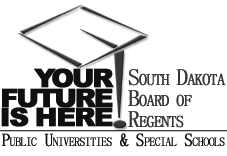 SOUTH DAKOTA BOARD OF REGENTSACADEMIC AFFAIRS FORMSExisting Courses: Minor ModificationsHealth Information ManagementRenae SpohnInstitutionDivision/DepartmentOriginatorDateRenae SpohnBIS/Dr. Dorine BennettDepartment ChairSchool/College DeanInstitutional Approval SignatureDatePrefix & No.Course TitleCreditsHIM 264Revenue Cycle Management1Effective Date:This course is a (Place an “X” in the appropriate box):This course is a (Place an “X” in the appropriate box):This course is a (Place an “X” in the appropriate box):This course is a (Place an “X” in the appropriate box):This course is a (Place an “X” in the appropriate box):Unique Course (see section 2)Common Course (see section 3)Common Course (see section 3)CurrentNewPrefix change toCourse Number change HIM 264toHIM 364Credit hours toCourse pre-requisites HIM 180, HIM 240, and HIM 262HIM 180, HIM 240, and HIM 262toHIM 180, HIM 240, and HIM 362Course co-requisites Course co-requisites toRegistration restriction toEnrollment limitation toRepeatable for additional credittoGrading option toCourse title changeCross-listing and equating withDual-listing at 400/500 levelCourse description (that does not change course content). Complete table below:Existing description:Study of the reimbursement methodologies, tools and techniques that healthcare organizations use to collect payments for services rendered, respond to governmental and other external audits; including an understanding of CCI and MUE edits, and the role of HIM in the claims denial and appeal process. Topics also include OIG work plan, writing proper physician queries and understanding the purpose of case mix index and chargemaster in healthcare organizations. Concepts integrated into laboratory and computer experience utilizing manual and automated encoding/grouping systems. Concurrent enrollment in HIM 262 is permitted.New description:Study of the reimbursement methodologies, tools and techniques that healthcare organizations use to collect payments for services rendered, respond to governmental and other external audits; including an understanding of CCI and MUE edits, and the role of HIM in the claims denial and appeal process. Topics also include OIG work plan, writing proper physician queries and understanding the purpose of case mix index and chargemaster in healthcare organizations. Concepts integrated into laboratory and computer experience utilizing manual and automated encoding/grouping systems. Concurrent enrollment in HIM 362 is permitted.Note: Course descriptions are short, concise summaries that typically do not exceed 75 words. DO: Address the content of the course and write descriptions using active verbs (e.g., explore, learn, develop, etc.). DO NOT: Repeat the title of the course, layout the syllabus, use pronouns such as “we” and “you,” or rely on specialized jargon, vague phrases, or clichés.Add course in x9x seriesAdd course in x9x seriesAdd course in x9x seriesAdd course in x9x seriesAdd course in x9x seriesAdd course in x9x seriesAdd course in x9x seriesCIP Code:CIP Code:CIP Code:New CIP Code for this university?New CIP Code for this university?YesNoWill this university’s sections of the course be limited to S/U (pass/fail)?YesNoDelete Course (effective date):Justification for changes indicated in Section 2:CAHIIM accreditation requirements include Bloom’s taxonomy levels 4,5 and 6. The content and taxonomy levels align better with a 300 level course number.CurrentNewCredit hours (within variable limits) toUniversity specific co-requisites toCross-listing and equating withDual-listing at 400/500 levelAdd course in x9x seriesAdd course in x9x seriesCIP Code:New CIP Code for this university?YesNoWill this university’s sections of the course be limited to S/U (pass/fail)?YesNox9x grading method toJustification for changes indicated in Section 3:University department code:Change university department code to: